ОТЧЕТпо результатам контрольного мероприятияНа основании ст. 266.1, 268.1 БК РФ, Федерального закона от 07.02.2011 № 6-ФЗ, Положения о Контрольно-счетной палате Мышкинского муниципального района (далее - КСП ММР), п. 3.4. Плана работы КСП ММР на 2021 год, удостоверение на право проведения проверки  № 6 от 03.06.2021, приказа  № 27 от 03.06.2021 года проведено контрольное мероприятие «Проверка  целевого и эффективного использования бюджетных средств  направленных на реализацию национального проекта «Культура»  в части осуществления капитального ремонта структурного подразделения  МУ ММР  «Межпоселенческий Дом культуры» «Коптевский Дом культуры».  1. Цель проверки: определение правомерности, в том числе целевого характера, эффективности использования средств бюджета  Мышкинского муниципального района, направленных на реализацию национального проекта «Культура»  в части осуществления капитального ремонта структурного подразделения  МУ ММР  «Межпоселенческий Дом культуры»  в структурном подразделении  «Коптевский Дом культуры».  2. Проверка проводилась председателем КСП ММР Савельевой Н. А.  выборочным способом с  10.06.2021 по  30.06.2021 года.3.  Вопросы контрольного мероприятия в соответствии с программой проверки.4.  Нормативно-правовые акты: Приложение № 1 к отчету.5. В ходе контрольного мероприятия проведена проверка    в муниципальном учреждении Мышкинского муниципального района «Межпоселенческий Дом культуры» (далее – МУ ММР «Межпоселенческий ДК») по итогам которой, составлен Акт № Км-3 от 30.06.2021 года, Акт направлен  07.07.2021 года,  исх. № 143. Подписан 16.07.2021 года с Пояснениями к акту  по результатам контрольного мероприятия от 16.07.2021 года и  от 26.07.2021 года. По результатам контрольного мероприятия в адрес МУ ММР  «Межпоселенческий ДК» направлено    Представление № 3 от 27.07.2021 года об устранении выявленных нарушений.На основании Акта № Км-3 от 30.06.2021, представленных Пояснений  составлен настоящий отчет. Отчет направляется:  в Собрание депутатов Мышкинского муниципального района, Главе городского поселения Мышкин и размещается на сайте Мышкинского МР в разделе КСП ММР. Копии Отчета № 7, Представления № 3  направляются в Прокуратуру Мышкинского района в соответствии с  п. 4.3.  Соглашения о взаимодействии между Прокуратурой Мышкинского района и Контрольно-счетной палатой Мышкинского МР от 15.02.2016 года.Общие сведения о проверяемой организацииОфициальное полное наименование муниципальное учреждение Мышкинского муниципального района «Межпоселенческий Дом культуры», сокращенное наименование МУ ММР «Межпоселенческий Дом культуры» (далее – МУ ММР «Межпоселенческий ДК», либо Учреждение, Дом культуры) Является некоммерческой организацией созданной для удовлетворения общественных потребностей в сохранении и развитии народного творчества, традиционной культуры, поддержки всех видов любительского искусства, другой самодеятельной творческой инициативы и социально-культурной активности населения, организации досуга и отдыха населения на территории Мышкинского МР.ИНН 7619003521, КПП 761901001,  ОГРН  1027601492401, ОКПО 13938371, ОКАТО 78221501000, ОКТМО 78621101001, ОКФС 14, ОКОПФ 75403 -  муниципальное бюджетное учреждение, ОКОГУ 4210007, основной  ОКВЭД 59.14 –  деятельность в области демонстрации кинофильмов.Юридический и фактический адрес 152830, Ярославская обл. г. Мышкин, ул. Карла Либкнехта д. 45. Функции и полномочия Учредителя от имени Мышкинского муниципального района осуществляет Отдел культуры, спорта, молодежной политики и туризма администрации Мышкинского муниципального района  (далее – Отдел КСМПиТ)  Код ГРБС – 646. Учреждение действует на основании Устава, утвержденного приказом  Отдела КСМПиТ № 13 от 14.04.2017 Должностными лицами, ответственными за финансово-хозяйственную деятельность и имеющие  право подписи финансовых документов в проверяемый период являлись:- Директор МУ ММР «Межпоселенческий Дом культуры» Дейкина Ирина Михайловна - с 01.04.2021 по настоящее время  Директор МУ  ММР «Централизованная бухгалтерия»  –  Глебова Марина Николаевна.По результатам контрольного мероприятия установлено следующее:Основания, источники и объемы  запланированных в бюджете Мышкинского муниципального района  средств на осуществление капитального ремонта Коптевского дома культурыОбъем поступившей субсидии областного и федерального бюджетов  от Департамента культуры Ярославской области соответствует средствам перечисленным МУ ММР «Межпоселенческий ДК»  в виде субсидии на иные цели в общей сумме 12 649 487,43 руб.Соблюдение законодательства Российской Федерациио закупках товаров, работ, услуг. Аудит закупок.Ассигнования позиции  плана-графика  по состоянию на 17.09.2020 года не имели дополнительных ассигнований в сумме 801 019,20 руб.  для заключения дополнительного соглашения к МК № 72917, что нарушает ст. 72 БК РФ и ст. 16 закона  № 44-ФЗ.По данному нарушению представлены пояснения: Определение контрагента, согласно п. 2 ст. 3 Закона  № 44-ФЗ  начинается с размещения извещения  об осуществлении закупки, что заказчиком исполнено. Дополнительное соглашение не является новой закупкой, поэтому изменений в плановых цифрах в плане-графике не требуется в соответствии с рекомендациями установленными в письме Минфина России от 27.08.2020 № 24-01-08/75231.  Ассигнования в плане-графике  были предусмотрены  по п. 5 ч. 1 ст. 93 закона № 44-ФЗ. Изменения в план-график внесены автоматически в момент размещения дополнительного соглашения о закупке. По итогам электронного аукциона, проведенного  Департаментом государственного заказа Ярославской области в соответствии со статьей 83.2 Закона № 44-ФЗ заключен контракт с участником закупки, предложившим наименьшую цену контракта в сумме 8 773 937,00 руб. –  Общество с ограниченной ответственностью строительно-коммерческая фирма «СКИФ» (ИНН 7604003790) № 72917 от 28.02.2020 года.  Имеется Дополнительное соглашение    от  17.09.2020 года, по увеличению объема работ и цены контракта до 9574956,20 руб.  На основании пункта 5 части 1 статьи 93 Закона 44-ФЗ у единственного поставщика  (подрядчика, исполнителя)  на проведение капитального ремонта Коптевкого ДК   заключено  10 муниципальных контрактов на общую сумму 3074531,80 руб.Установлено невыполнение условий контракта по срокам оплаты, установленного п. 2.3. Муниципального контракта № 72917 от 28.02.2020  года, заключенного с ООО «СКИФ»  по результатам принятых работ по актам выполненных работ (КС-2) от 28.04.2020 на 13 календарных дней, от 13.08.2020 на 1 день, от 16.07.2020 на 2 дня, от 30.09.2020 на 6  календарных дней.По данному нарушению представлены подробные пояснения: Нарушение сроков оплаты произошло в связи  с отсутствием средств кассового плана в областном бюджете и поздним финансированием субсидии. Методикой предоставления субсидии  в рамках  нацпроекта «Культура» предусмотрена единовременная оплата выполненных работ из бюджетов всех уровней (федеральный, областной и местный) в соответствии с процентами софинансирования, предусмотренных порядком. Незначительное нарушение сроков оплаты на 1-2 календарных дня вызвано поступлением денежных средств на счет Учреждения  накануне выходных дней в пятницу.В ходе проверки муниципальных контрактов, заключенных с единственным поставщиком выявлено несоблюдение сроков оплаты МУ ММР «Межпоселенческий ДК», предусмотренное контрактом:- МК № 87 с ООО «СКИФ на 15 календарных дней,- МК № 88 с ООО «СКИФ на 15 календарных дней,- МК № 86 с ИП Медведев А.О. на 6 календарных дней,- МК № 2065-20СБ/47с ООО СБ «Алгоритм» на 5 календарных дней,  - МК № 121 с ООО «СКИФ» на 5 календарных дней.По данному нарушению представлены подробные пояснения: Нарушение сроков оплаты произошло в связи  с отсутствием средств кассового плана в областном бюджете и поздним финансированием субсидии. Методикой предоставления субсидии  в рамках  нацпроекта «Культура» предусмотрена единовременная оплата выполненных работ из бюджетов всех уровней (федеральный, областной и местный) в соответствии с процентами софинансирования, предусмотренных порядком.В нарушение Постановления Администрации Мышкинского МР от 20.12.2018 № 593 закупки с ценой контракта более 20 тыс. руб. производились  без использования системы ГИС «Государственные закупки ЯО». В 2020 году заключено   в соответствии с п. 5 ч. 1 ст. 93 Закона № 44-ФЗ 10 муниципальных контрактов на общую сумму 3074531,80 руб.По данному нарушению представлены пояснения: В процессе выполнения работ по капитальному  ремонту Коптевского ДК возникла необходимость в заключении контрактов  на выполнение дополнительных работ и поставки качественного оборудования в кротчайшие сроки, поэтому  контракты заключены без использования системы ГИС «Государственные закупки ЯО».В ходе проверки выявлено несвоевременное внесение изменений в план-график закупок по увеличению ассигнований позиции «Выполнение работ по капитальному ремонту Коптевского ДК» для заключения дополнительного соглашения к контракту на выполнение дополнительных работ.Проверка правомерности, целевого характера и эффективного использования бюджетных средств направленных на реализацию национального проекта «Культура»  в части осуществления капитального ремонта структурного подразделения  МУ ММР  «Межпоселенческий Дом культуры» «Коптевский Дом культуры».Представлено положительное заключение  по результатам авторского надзора  за выборочным капитальным ремонтом выданное проектным офисом ООО «Энергопроектмонтаж».  В ходе контрольного мероприятия  проведен визуальный осмотр и выборочный контрольный обмер выполненных работ по результатам которого составлен Акт от 30.06.2021 года. В ходе проверки расхождений с актами выполненных работ не выявлено. Оборудование отраженное в локально-сметном расчете и акте выполненных работ имеется в наличии. В ходе визуального осмотра выявлено в 1 месте небольшое нарушение окрасочного покрытия (трещина, скол) размером 2х20 см в зале Коптевского ДК. Рекомендовано обратиться к подрядчику для выполнения дополнительных работ по устранению сколов.По данному нарушению представлены пояснения:  МУ ММР «Межпоселенческий ДК» составлен рекламационный акт от 23.07.2021 года «Об устранении нарушений», который направлен в  адрес ООО СКФ «СКиФ». Учреждением получен ответ от подрядчика  об устранении выявленных дефектов, нарушения окрасочного покрытия стены помещения актового зала (трещина, скол), в срок до 30.11.2021 года после начала отопительного сезона (копии в КСП ММР представлены).В соответствии с п. 15 Порядка предоставления  и распределения субсидии на капитальный ремонт учреждений культурно-досугового типа в сельской местности, являющимся приложением к региональной программе «Развитие культуры и искусства в Ярославской области на 2019-2024 годы, утвержденной Пост. Прав ЯО от 31.12.2019 № 984-п оценка результативности  и эффективности использования субсидии  показала:- результативность использования субсидии равна 1- высокая,- эффективность использования субсидии равна 100 % - высокая.Проверка достоверности отчетности получателя субсидииВ соответствии с  п.  10 Порядка и п. 2.3.2. Соглашения отчеты об использовании субсидии на иные цели за 2020 год имеются.  Фактически исполненные плановые назначения  в сумме 12649487,43 руб. соответствуют  сумме платежных поручений  и  фактическим  расходам по коду целевой статьи расходов 091А155196 Отчета об исполнении бюджета Мышкинского МР за 2020 год и соответствуют форме годового отчета 0503737.По результатам  контрольного мероприятия в адрес  МУ  ММР «Межпоселенческий Дом культуры» направлено Представление № 3 от 27.07.2021 года  в целях устранения выявленных нарушений.  КСП ММР в Представлении № 3 от 27.07.2021 года предлагает:1.	МУ ММР «Межпоселенческому ДК»  дополнительные соглашения к муниципальным контрактам заключать в соответствии с ассигнованиями, включенными в план-график закупок, в том числе по  ассигнованиям отдельных позиций.  2.	Оплату  поставщикам (подрядчикам)  товаров, выполненных работ, оказанных услуг производить в соответствии со сроками, установленными заключенными контрактами. Не допускать просрочки, которая может привести  к истребованию поставщиками уплаты пеней  и как следствие к неэффективному расходованию бюджетных средств.  При установлении сроков оплаты в контрактах руководствоваться п. 8 ст. 34 Федерального закона № 44-ФЗ.3.	Проконтролировать выполнение работ по устранению нарушения окрасочного покрытия  (трещины, скола) подрядной организацией ООО СКФ «СКиФ».4.	Осуществлять внутренний контроль над соответствием ассигнований плана-графика закупок  утвержденному плану финансово-хозяйственной деятельности. Своевременно  вносить изменения и размещать в единой информационной системе в сфере закупок  план-график закупок товаров работ и услуг.5.	Закупки с ценой контракта более 20 тыс. руб. производить с использованием системы ГИС «Государственные закупки Ярославской области» в соответствии с  Постановлением Администрации Мышкинского муниципального района от 20.12.2018 № 563.КСП ММР предлагает Вам рассмотреть представление, разработать план устранения нарушений и недостатков, указанных в представлении, принять меры  по устранению нарушений и недостатков, по привлечению к ответственности должностных лиц, виновных в допущенных нарушениях, а также по пресечению и предупреждению нарушений. О принятых решениях и мерах по результатам рассмотрения, с приложением копии плана и копии подтверждающих исполнение документов, заверенных в установленном порядке, объяснительных, необходимо уведомить КСП ММР в течение   1 недели со дня получения представления (до 09.08.2021 года).Председатель КСП ММР                                                                                      Н.А. Савельева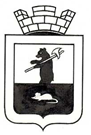 КОНТРОЛЬНО-СЧЕТНАЯ ПАЛАТА МЫШКИНСКОГО  МУНИЦИПАЛЬНОГО РАЙОНА152830 Ярославская область, г.Мышкин, пл. Успенская, д.4, тел. 8(48544) 2-13-60КОНТРОЛЬНО-СЧЕТНАЯ ПАЛАТА МЫШКИНСКОГО  МУНИЦИПАЛЬНОГО РАЙОНА152830 Ярославская область, г.Мышкин, пл. Успенская, д.4, тел. 8(48544) 2-13-60                                                   УТВЕРЖДЕН                                                                Приказом КСП ММР                                                                     от 28.07.2021 № 3628 июля 2021 года г. Мышкин                                                                               № 7